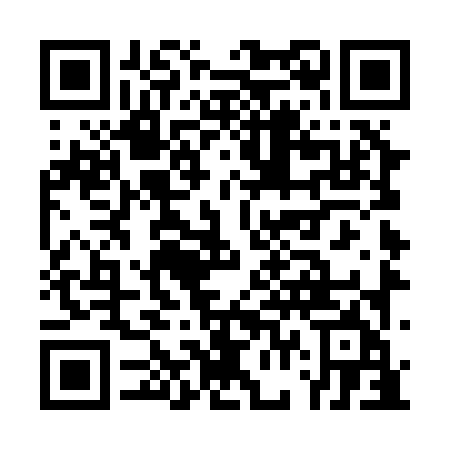 Prayer times for Beecham Settlement, Nova Scotia, CanadaMon 1 Apr 2024 - Tue 30 Apr 2024High Latitude Method: Angle Based RulePrayer Calculation Method: Islamic Society of North AmericaAsar Calculation Method: HanafiPrayer times provided by https://www.salahtimes.comDateDayFajrSunriseDhuhrAsrMaghribIsha1Mon5:306:551:205:497:459:102Tue5:286:531:195:507:479:123Wed5:266:511:195:517:489:134Thu5:246:491:195:527:499:155Fri5:216:471:185:537:509:176Sat5:196:451:185:537:529:187Sun5:176:441:185:547:539:208Mon5:156:421:185:557:549:219Tue5:136:401:175:567:569:2310Wed5:106:381:175:577:579:2511Thu5:086:361:175:587:589:2612Fri5:066:341:175:598:009:2813Sat5:046:321:166:008:019:3014Sun5:026:311:166:018:029:3215Mon5:006:291:166:018:049:3316Tue4:576:271:166:028:059:3517Wed4:556:251:156:038:069:3718Thu4:536:241:156:048:089:3819Fri4:516:221:156:058:099:4020Sat4:496:201:156:068:109:4221Sun4:476:181:156:068:129:4422Mon4:446:171:146:078:139:4523Tue4:426:151:146:088:149:4724Wed4:406:131:146:098:159:4925Thu4:386:121:146:108:179:5126Fri4:366:101:146:108:189:5327Sat4:346:081:146:118:199:5428Sun4:326:071:136:128:219:5629Mon4:296:051:136:138:229:5830Tue4:276:041:136:148:2310:00